                         СОВЕТ ДЕПУТАТОВ НОВОБАТУРИНСКОГО		СЕЛЬСКОГО ПОСЕЛЕНИЯ      ЕТКУЛЬСКОГО РАЙОНА ЧЕЛЯБИНСКОЙ ОБЛАСТИ              456573, Челябинская область, Еткульский район, п. Новобатурино  ул.Центральная,4                                                    26-го  ЗАСЕДАНИЕ  ШЕСТОГО СОЗЫВА	                                                           РЕШЕНИЕ23 ноября 2022 г. № 117п. НовобатуриноО наделении организации,осуществляющей холодноеводоснабжение и водоотведение,статусом гарантирующей организации     На основании  Федерального закона от 07.12.2011 № 416-ФЗ «О водоснабжении и водоотведении»; договора № 02-2022 о передаче в аренду муниципального имущества от 01.12.2022 года и в целях улучшения качества услуг водоснабжения и водоотведения на территории Новобатуринского сельского поселения                                     Совет депутатов Новобатуринского сельского поселения                                                              РЕШАЕТ:1.  Наделить Общество с ограниченной ответственностью « Первая коммунальная», осуществляющей холодное водоснабжение и водоотведение на основании договора № 02-2022 о передаче в аренду муниципального имущества от 01.12.2022 г. в отношении объектов коммунальной инфраструктуры и иных объектов коммунального хозяйства, предназначенных для производства, передачи и распределения холодной воды и забора  сточных вод муниципального образования « Новобатуринское сельское поселение»,  эксплуатирующей  водопроводные сети и сети водоотведения  на территории Новобатуринского сельского поселения, статусом гарантирующей организации с 01 декабря 2022 года.2. Установить зону деятельности гарантирующих организаций Общество с ограниченной ответственностью « Первая коммунальная» в границах Новобатуринского сельского поселения.3. Настоящее решение полежит официальному обнародованию в « Вестнике» Новобатуринского сельского поселения и на официальном сайте Еткульского муниципального района на странице Новобатуринского сельского поселения.Председатель Совета депутатовНовобатуринского сельского поселения                             Н.М. КорчагинаГлава НовобатуринскогоСельского поселения	Т.Н. Порохина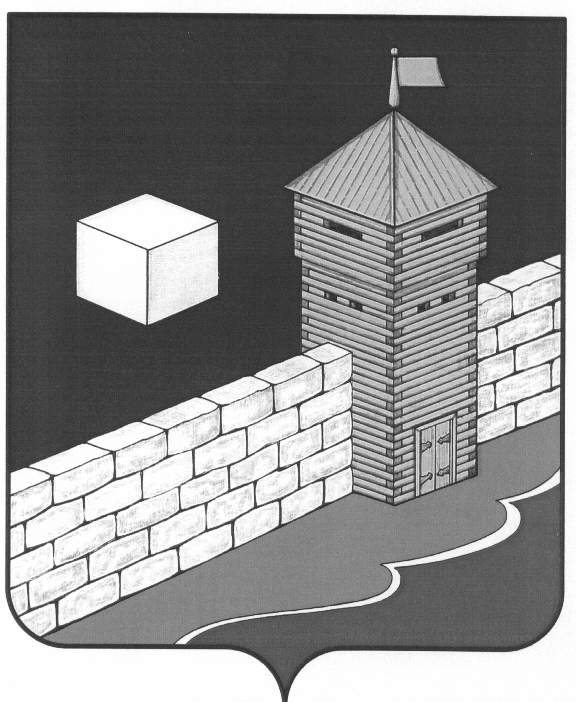 